健行清雲科技大學校友會101年自強活動龜山島、宜蘭威士忌酒堡、湯圍溝溫泉公園一日遊出發日期：2012年6月3日(星期日)為維護旅遊品質，絕對不在車上販賣東西中壢 (母校)→ 中山高→ 五號國道→ 礁溪→ 烏石港登船 → 龜山島 → 烏石港 → 礁溪→金車宜蘭威士忌酒堡→ 中壢(母校)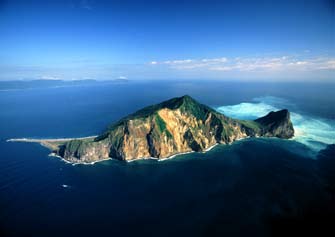 06：30起程。09：30於『烏石港碼頭』搭乘遊艇前往龜山島。10：15登上龜山島。龜山島孤懸海中，為宜蘭縣精神地標，龜山島海域是台灣三大漁場之一，是鯨、豚迴遊必經之路。龜山島上豐富的自然資源與生態環境，經政府多年的經營保護，已成為一個絕佳的自然教室。12：30於烏石港附近的『烏石港活海鮮餐廳』用海鮮午餐。14：00抵達【礁溪】。徒步至占地近1公頃的【湯圍溝溫泉公園】為自己辛苦的美腿做個溫泉美療(免費)，公園內除了有自然湧出的溫泉溪流及景觀設施外，還有以檜木為材質的男湯及女湯池(需自費)。或是自行徒步至礁溪的街上購買礁溪特產，以及著名的糕餅店『奕順軒』購買美味好吃的西點點心。或在溫泉區喝杯咖啡，放鬆一下自己。15：30參觀座落於宜蘭員山鄉的【金車宜蘭威士忌酒堡】，在此可以親身體驗WHISKY的製造流程，也可品嚐其醇厚的風味。17：40於員山的【快樂時光花園餐廳】品嚐美味的蘭陽風味晚餐。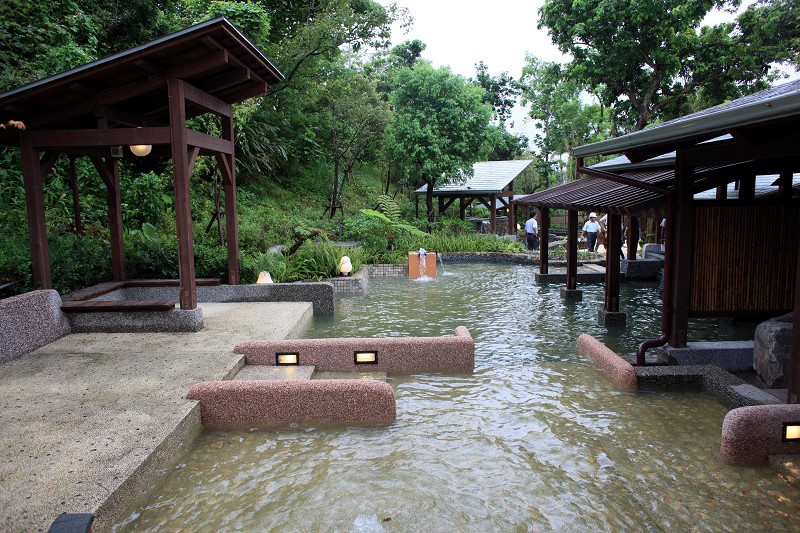 20：00返抵中壢。餐食：10人一桌。午餐，於【烏石港】的『烏石港活海鮮餐廳』。2000元一桌晚餐，於『快樂時光花園餐廳』品嚐美味的蘭陽風味晚餐。3000元一桌。假日價：大人1700元        小孩1550元(12歲以下)(內含車資小費、船票800元/人、午晚餐費、300萬元意外險及20萬醫療險)《背面為旅遊重點事項》旅遊重點事項參加對象：母校師長、職員工、校友及在校同學(含眷屬)。報名截止日期：即日起至101年5月2日(星期三)止。(因本次旅遊將乘船登上龜山島，故必須提前21天辦理完成申請登記作業，方可上島參觀。請當天一定要攜帶身分證明文件，例如：身分證或健保卡。)費用：大人1700元；小孩1550元(12歲以下)，請於報名時繳交完畢。(未繳交者，視同未完成報名程序，敬請配合與協助。)集合與乘車地點：母校圖書館大門前。(※有開車者，可停母校清雲館地下室停車場)出發時間：101年6月3日(星期日)上午6時30分。(敬請準時)報名地點：中壢市健行路229號，母校清雲館，技術合作處校友暨就業服務組：   林玉玲 組長或葉律均小姐；連絡電話：03-4581196轉分機3122或3124傳真電話：03-2503882中壢市金山三街9號，林緒發 總幹事；連絡電話：0920-554828中壢市環北路86號，西北地產公司，劉雁容 監事；連絡電話：03-4912156平鎮市莒光路13巷23號，劉振鋒 理事長；連絡電話：0937-840137平鎮市金陵路49-2號，邱耀德  常務理事；連絡電話：03-4581196轉分機1101或0913-082126；e-mail：chiou8888@yahoo.com.tw；傳真電話：03-4572400附註：參考菜單    (※素食者，請事先告知並登記，以便安排素食餐點)早餐 – 每人饅頭 或 包子一個。午餐 - 烏石港活海鮮餐廳‧一桌2000元菜單：1.龜山美拼盤．2.三絲西滷肉．3.蚵仔鮮豆腐．4.芥茉生魚片．5.清蒸時上魚．6.鹽慶燙海蝦．7.季節炒時蔬．8.薑絲慶小卷．9.寶石味噌湯．10.寶島鮮水果晚餐 - 快樂時光花園餐廳‧一桌3000元菜單：菜單 1.生魚片大拼盤．2.土雞拼醉蝦．3.德國豬腳    4.鯛魚腹米糕．5.醬燒曼波魚眼     6.清蒸海上鮮．  7.碧綠鮮時蔬．8.黃金炸三拼．9.海鮮西魯肉沙鍋    10.鄉村白苗范． 11.綜合水果盤 健行清雲科技大學校友會101年自強活動旅遊人員名單旅客姓名身份字號出生年月日連絡電話備註123456789101112131415161718192021222324252627282930